Figure 2 – Immunoelectrophoresis showing monoclonal peak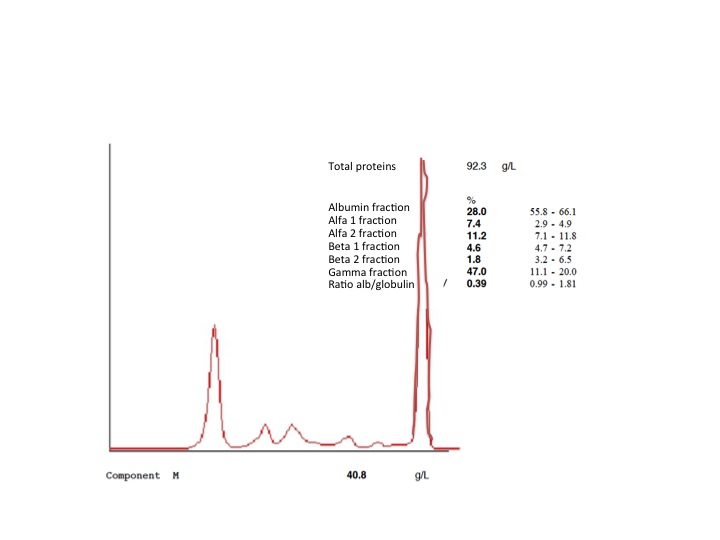 